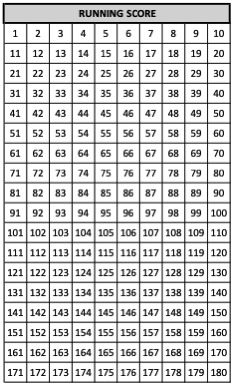 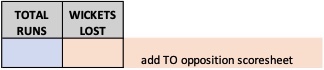 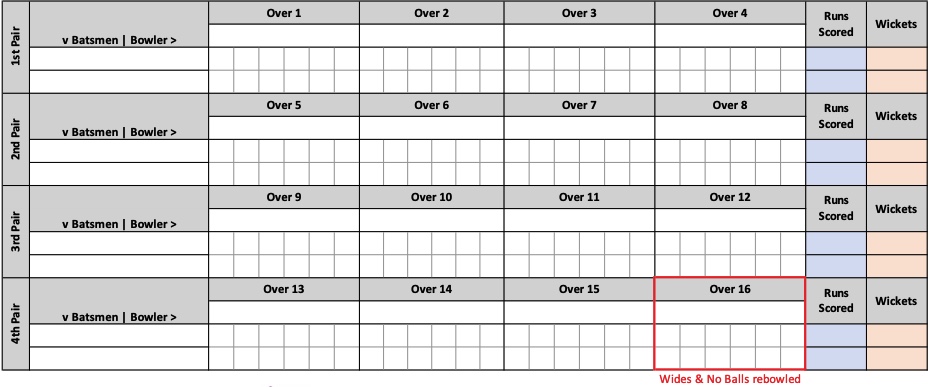 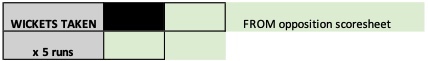 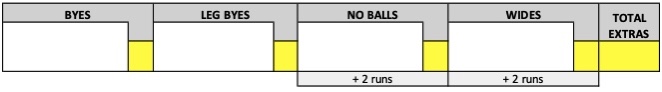 DATE PLAYED: DATE PLAYED: DATE PLAYED: DATE PLAYED: Team nameTeam nameWON THE TOSSWON THE TOSSAND ELECTED TO  BATBATFIELDBatter WICKETS TAKEN: Bowled(B), Caught (C), Stumped (st), Run Out (ro), Hit Wicket (hw) Batter WICKETS TAKEN: Bowled(B), Caught (C), Stumped (st), Run Out (ro), Hit Wicket (hw) Batter WICKETS TAKEN: Bowled(B), Caught (C), Stumped (st), Run Out (ro), Hit Wicket (hw) Batter WICKETS TAKEN: Bowled(B), Caught (C), Stumped (st), Run Out (ro), Hit Wicket (hw) Batter WICKETS TAKEN: Bowled(B), Caught (C), Stumped (st), Run Out (ro), Hit Wicket (hw) Batter WICKETS TAKEN: Bowled(B), Caught (C), Stumped (st), Run Out (ro), Hit Wicket (hw) Batter WICKETS TAKEN: Bowled(B), Caught (C), Stumped (st), Run Out (ro), Hit Wicket (hw) Batter WICKETS TAKEN: Bowled(B), Caught (C), Stumped (st), Run Out (ro), Hit Wicket (hw) Batter WICKETS TAKEN: Bowled(B), Caught (C), Stumped (st), Run Out (ro), Hit Wicket (hw) Batter WICKETS TAKEN: Bowled(B), Caught (C), Stumped (st), Run Out (ro), Hit Wicket (hw) Batter WICKETS TAKEN: Bowled(B), Caught (C), Stumped (st), Run Out (ro), Hit Wicket (hw) WICKET12345678910HOW OUTBATTERBOWLER/FIELDER